*Zirgu pirms skates (līdz plkst. 11.00 un pauzēs) veiksmīgākai zirga prezentēšanai ir iespēja iepazīstināt ar manēžu, lūdzu atzīmējiet, ja tas ir nepieciešams **Dzimums S – sieviešu, V-vīriešu, VK- vīriešu kastrētsNeierašanās gadījumā iespējami ātri apņemos informēt organizatoru, iemeslam jābūt attaisnojošam. Neierašanās gadījumā organizatoram ir tiesības piedzīt ar pasākuma rīkošanu radītos zaudējumusIzstādāmajam zirgam līdzi jābūt pasei	Ar skates noteikumiem esmu iepazinies/ - usies__________________________________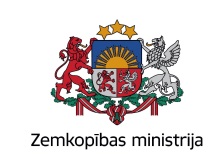 Pasākums tiek organizēts valsts atbalsta pasākuma „Atbalsts dzīvnieku darbspēju un ģenētiskās kvalitātes popularizēšanai” ietvaros.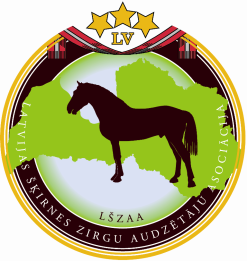  dalībai Latvijas šķirnes zirgu skatei "Rudens pērle 2018"2018. gada 3. novembrī dalībai Latvijas šķirnes zirgu skatei "Rudens pērle 2018"2018. gada 3. novembrī dalībai Latvijas šķirnes zirgu skatei "Rudens pērle 2018"2018. gada 3. novembrī dalībai Latvijas šķirnes zirgu skatei "Rudens pērle 2018"2018. gada 3. novembrī dalībai Latvijas šķirnes zirgu skatei "Rudens pērle 2018"2018. gada 3. novembrīPieteikumu pieņemšana līdz 10.10.2018Pieteikumu pieņemšana līdz 10.10.2018Īpašnieks:Īpašnieks:Īpašnieks:Tālruņa Nr.:Mob.t.:e – pasts:Adrese:Tālruņa Nr.:Mob.t.:e – pasts:Adrese:Tālruņa Nr.:Mob.t.:e – pasts:Adrese:Tālruņa Nr.:Mob.t.:e – pasts:Adrese:Tālruņa Nr.:Mob.t.:e – pasts:Adrese:KlaseZirga numursVārdsDzimšanas datumsDzimums**S, V, VKVēlos zirgu iepazīstināt ar manēžu*Īss zirga raksturojums pasākuma komentētājam. Ko vēlaties pateikt par savu prezentējamo zirgu – darbaspējas, pielietojums, raksturs, u.t.t.Īss zirga raksturojums pasākuma komentētājam. Ko vēlaties pateikt par savu prezentējamo zirgu – darbaspējas, pielietojums, raksturs, u.t.t.Īss zirga raksturojums pasākuma komentētājam. Ko vēlaties pateikt par savu prezentējamo zirgu – darbaspējas, pielietojums, raksturs, u.t.t.Īss zirga raksturojums pasākuma komentētājam. Ko vēlaties pateikt par savu prezentējamo zirgu – darbaspējas, pielietojums, raksturs, u.t.t.Īss zirga raksturojums pasākuma komentētājam. Ko vēlaties pateikt par savu prezentējamo zirgu – darbaspējas, pielietojums, raksturs, u.t.t.Īss zirga raksturojums pasākuma komentētājam. Ko vēlaties pateikt par savu prezentējamo zirgu – darbaspējas, pielietojums, raksturs, u.t.t.